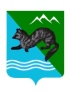 РАСПОРЯЖЕНИЕ                                                                                                                      АДМИНИСТРАЦИИ СОБОЛЕВСКОГО МУНИЦИПАЛЬНОГО РАЙОНА КАМЧАТСКОГО КРАЯ 16 сентября  2014                        с. Соболево                                   № 419-рО создании рабочей группы по формированию состава Общественного совета при администрации Соболевского муниципального района          В целях формирования  состава Общественного совета при администрации Соболевского муниципального района, в соответствии с    Порядком образования Общественного Совете при администрации Соболевского муниципального района, утвержденного постановлением администрации Соболевского муниципального района  от 30.09. 2013 года №291:       1. Создать рабочую группу по формированию  состава Общественного совета при администрации Соболевского муниципального района в следующем составе:       Дранивская А.Е, руководитель управления делами администрации Соболевского муниципального района;       Крюков Е.Г. старший аналитик по информационному обеспечению деятельности администрации Соболевского муниципального района;       Титкова В.А., советник председателя Думы Соболевского муниципального района (по согласованию).       2. Установить сроки приема документов (заявление и анкета) кандидатов в члены  Общественного совета при администрации Соболевского муниципального района  с 19 сентября 2014 года по 09 октября 2014  года.        3.  Определить время и место приема документов –  ежедневно с 9.00 до 18.00 кроме субботы, воскресенья и праздничных дней, кабинет №9 здания Администрации Соболевского муниципального района, расположенный по адресу: Камчатский край, с.Соболево, ул. Советская, д.23.      4. Назначить Дранивскую А.Е, руководителя управления делами администрации Соболевского муниципального района ответственным за подготовку и организацию приема документов от кандидатов в члены Общественного совета при администрации Соболевского муниципального района.      5. Управлению делами администрации Соболевского муниципального района обнародовать и разместить  настоящее распоряжение на официальном сайте Соболевского муниципального района в информационно-телекоммуникационной сети Интернет.      6. Распоряжение вступает в силу со дня подписания.Глава Соболевского муниципального района                  В.И.Куркин